Université Ibn Khaldoun - Tiaret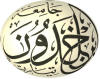 Faculté des Sciences de la MatièreDépartement de ChimieL3: Chimie OrganiqueEmploi du Temps (Ramadan) S6: 2021-2022Salle 218Responsable de la spécialité : Mr DAHO Bouabdellah                                                                                  Chef de  Département9H00- ----- 10H0010H00------11H0011H00----12H0012H00-----13H0013H 30------14H3013H 30------14H3014H30---15H30DimancheChimie des produits naturelsCours / Mr CHAIBChimie des produits naturelsTD/ Mr CHAIBTP Synthèse des molécules bioactivesLabo de chimieMme ABDELMALEKTP Synthèse des molécules bioactivesLabo de chimieMme ABDELMALEK                  TP Méthodes d’analyses spectroscopiquesLabo de chimieMme DAHANE                  TP Méthodes d’analyses spectroscopiquesLabo de chimieMme DAHANE                  TP Méthodes d’analyses spectroscopiquesLabo de chimieMme DAHANELundiRétrosynthése organiqueCours Mr DAHORétrosynthése organiqueCours          Mr DAHORétrosynthése organiqueTDMr DAHOAnglais techniqueCours / HT 07Mr TURKIMardiChimie organique thérapeutiqueCours / Mme ABDELMALEKChimie organique thérapeutiqueCours / Mme ABDELMALEKChimie organique thérapeutiqueTD/ Mme ABDELMALEKChimie organique industrielleCours /Mme  BENNABIChimie des surfaces et catalyseCours              Mme BELKASSAChimie des surfaces et catalyseTDMme BELKASSAChimie des surfaces et catalyseTDMme BELKASSAMercrediJeudi